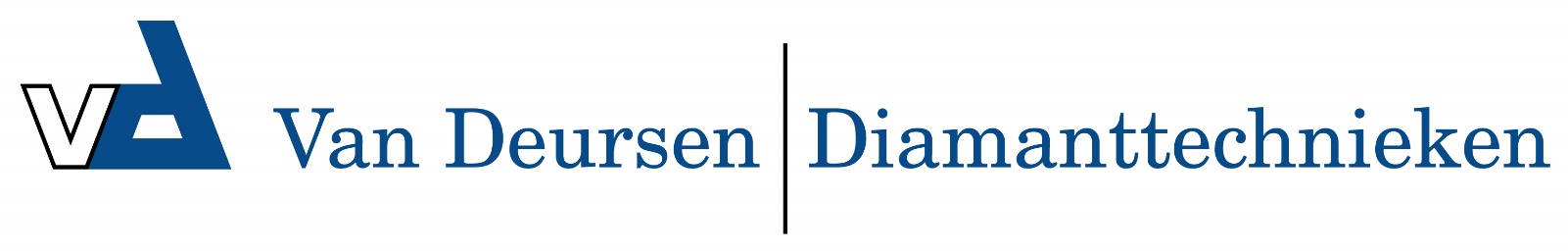 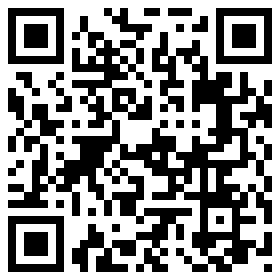 Dusty Wet 500 BA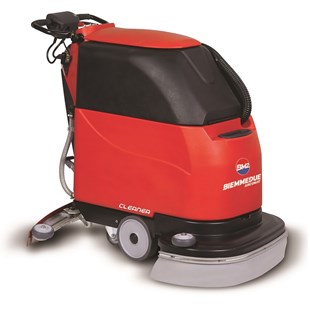 Productkenmerken Gemaakt voor snel en efficiënt reinigen van grote vloeroppervlakten Schrobborstel is te vervangen zonder gereedschap De zuigrubbers kunnen vierzijdig gebruikt worden Overzichtelijke bedieningspaneel met batterijniveau indicator Ingebouwde acculader Rijsnelheid instelbaar 0 - 9 km/u aandrijving voor- en achteruit Afzonderlijke inschakeling schrobborstel en zuigmotorTechnische gegevens Capaciteit 2.300 m3/uur Werktijd 100% batterijen 3 - 4 uur Werkbreedte 500 mm Zuigmondbreedte 750 mm Zuigmotor 550 w Borstelmotor 500 w Elektrisch vermogen 24V 2 x 150Ah semi tractiebatterijen Schoonwatertank inhoud 50 liter Vuilwatertank inhoud 50 liter Afmetingen (LxBxH) 1000 x 550 x 1060 mm Gewicht 91 kgGeleverd met: schrobborstel en zuigmond, 500 BA wordt geleverd met 2 accus en laderExtra toebehoren: padhouder art.nr. 121AC107, vloerreiniger 10 liter Scrubber 1Art.nr. 110L51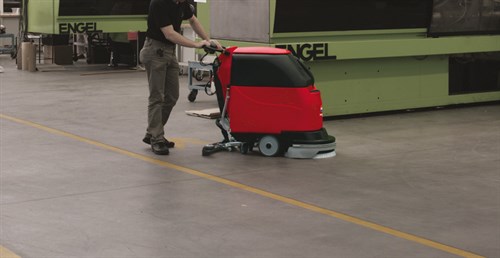 